I.TRẮC NGHIỆMII. TỰ LUẬN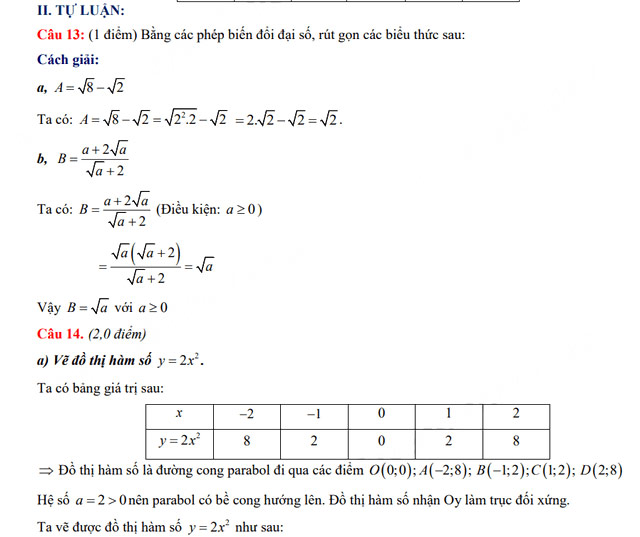 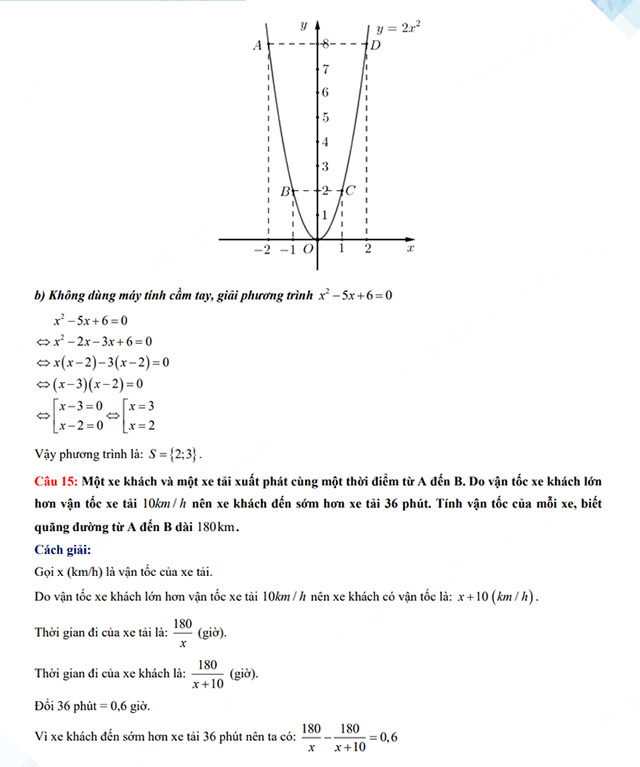 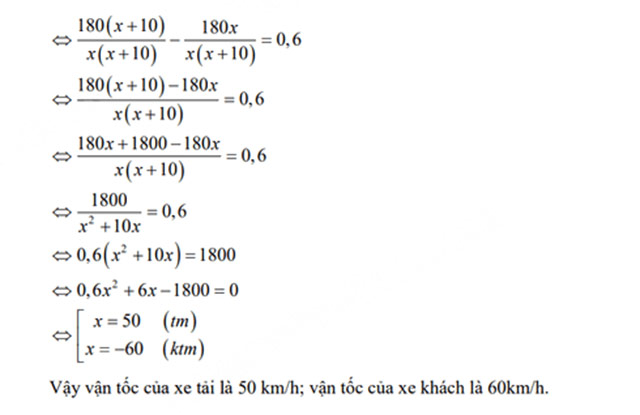 Câu123456789101112Đáp ánBDBDCBCDDBDD